Фізичної особи-громадянина УкраїниПрізвище    __________________________________________________________________________Ім’я               __________________________________________________________________________По батькові __________________________________________________________________________Адреса місця проживанняОбласть ____________________________________________________________________________Населений пункт _____________________________________________________________________Вулиця                   _____________________________________________________________________Будинок               ______________________________________________________________________Квартира            _______________________________________________________________________Поштовий індекс _____________________________________________________________________ІПН   ________________________________________________________________________________Паспортні дані серія та номер______________________________________________________________________________________ким виданий_______________________________________________________________________________________________________________________________________________________________    коли виданий_________________________________________________Дата народження ________________________________________________________________________________________________Телефон ____________________________________________    ЗАЯВА   Прошу Вас допомогти моїй дитині______________________________________________________Діагноз _____________________________________________________________________________Шляхом збору коштів необхідних на _______________________________________________ в сумі __________________________грн.      В свою чергу, зобов’язуюсь надати правдиву інформацію, необхідні підтверджуючі документи та даю свою згоду на обробку та публікацію персональних даних, в тому числі їх поширення.До заяви додаю:«  __»     ________________ 20___р.                                                                                                            ________________________ 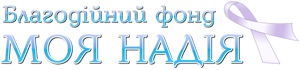 Директору Благодійного фонду «МОЯ НАДІЯ»                                                                  Ніні МОСКАЛЬОВІЙ